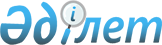 Об утверждении проектов (схем) зонирования земель поселка Актас, села Коргасын Шенберского сельского округа для целей налогообложения
					
			Утративший силу
			
			
		
					Решение XХХII сессии Улытауского районного маслихата Карагандинской области от 15 февраля 2016 года № 305. Зарегистрировано Департаментом юстиции Карагандинской области 10 марта 2016 года № 3698. Утратило силу решением Улытауского районного маслихата Карагандинской области от 23 июля 2018 года № 201
      Сноска. Утратило силу решением Улытауского районного маслихата Карагандинской области от 23.07.2018 № 201 (вводится в действие по истечении десяти календарных дней после дня его первого официального опубликования).

      В соответствии с Законом Республики Казахстан от 23 января 2001 года "О местном государственном управлении и самоуправлении в Республике Казахстан", Земельным Кодексом Республики Казахстан от 20 июня 2003 года, Кодексом Республики Казахстан "О налогах и других обязательных платежах в бюджет (Налоговый кодекс)" (далее - Кодекс) от 10 декабря 2008 года Улытауский районный маслихат РЕШИЛ:

      1. Утвердить проекты (схемы) зонирования земель поселка Актас, села Коргасын Шенберского сельского округа для целей налогообложения согласно приложениям 1, 2.

      2. Понизить базовые ставки установленные статьями 379, 381 и 383 Кодекса в границах поселка Актас, села Коргасын Шенберского сельского округа согласно приложению 3.

      3. Настоящее решение вводится в действие по истечении десяти календарных дней со дня официального опубликования.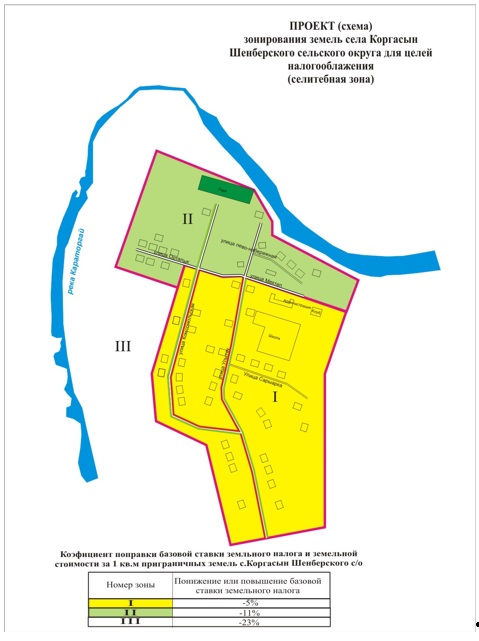 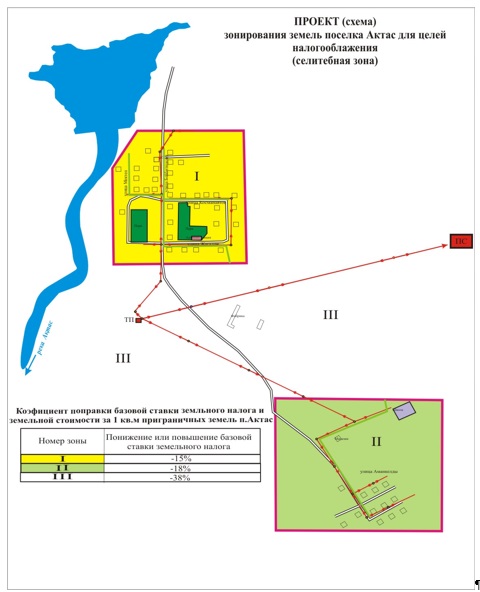 
					© 2012. РГП на ПХВ «Институт законодательства и правовой информации Республики Казахстан» Министерства юстиции Республики Казахстан
				
      Председатель сессии

М. Маткенов

      Секретарь районного
маслихата

Т. Сейтжанов
Приложение 1
к решению Улытауского районного маслихата
от 15 февраля 2016 года № 305Приложение 2
к решению Улытауского районного маслихата
от 15 февраля 2016 года № 305Приложение 3
к решению Улытауского районного маслихата
от 15 февраля 2016 года № 305
№
Найменование
Номера
Понижение или повышение базовой ставки земельного налдога
1.
поселок Актас
І
- 15%
1.
поселок Актас
ІІ
- 18%
1.
поселок Актас
ІІІ
-38%
2.
село Коргасын Шенберского сельского округа 
І
-5%
2.
село Коргасын Шенберского сельского округа 
ІІ
-11%
2.
село Коргасын Шенберского сельского округа 
ІІІ
-23%